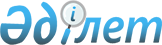 "Қосылған құн салығының асып кетуін қайтару және қосылған құн салығының асып кеткен сомасының анықтығын растау мақсатында тәуекелдерді басқару жүйесін қолдану қағидаларын, сондай-ақ тәуекел дәрежесінің өлшемшарттарын бекіту туралы" Қазақстан Республикасы Қаржы министрінің 2018 жылғы 19 наурыздағы № 391 бұйрығына өзгерістер мен толықтыру енгізу туралы"Қазақстан Республикасы Премьер-Министрі орынбасарының м.а. - Қаржы министрінің м.а. 2023 жылғы 20 наурыздағы № 289 бұйрығы. Қазақстан Республикасының Әділет министрлігінде 2023 жылғы 20 наурызда № 32116 болып тіркелді
      БҰЙЫРАМЫН:
      1. "Қосылған құн салығының асып кетуін қайтару және қосылған құн салығының асып кеткен сомасының анықтығын растау мақсатында тәуекелдерді басқару жүйесін қолдану қағидаларын, сондай-ақ тәуекел дәрежесінің өлшемшарттарын бекіту туралы" Қазақстан Республикасы Қаржы министрінің 2018 жылғы 19 наурыздағы № 391 бұйрығына (нормативтік құқықтық актілерді мемлекеттік тіркеу тізілімінде № 16669 болып тіркелген) келесі өзгерістер мен толықтыру енгізілсін:
      Қосылған құн салығының асып кетуін қайтару және қосылған құн салығының асып кеткен сомасының анықтығын растау мақсатында тәуекелдерді басқару жүйесін қолдану қағидаларында, сондай-ақ көрсетілген бұйрықпен бекітілген тәуекел дәрежесінің өлшемшарттарында:
      6-тармақтың үшінші бөлігі мынадай редакцияда жазылсын:
      ""Бюджеттен қосылған құн салығының асып кетуін қайтару" мемлекеттік қызмет көрсетуге қойылатын негізгі талаптар тізбесі осы Қағидаларға 1-қосымшаға сәйкес баяндалған (бұдан әрі – негізгі талаптар тізбесі).";
      9-тармақтың бірінші бөлігіндегі 2) тармақша мынадай редакцияда жазылсын:
      "2) Қалған көрсетілетін қызметті алушылар бойынша – 75 (жетпіс бес) жұмыс күні ішінде.";
      20-тармақта:
      бірінші бөлігіндегі 3) тармақша мынадай редакцияда жазылсын:
      "3) Салық кодексінің 434-бабы 2-тармағының 3) тармақшасына сәйкес тізбесі Қазақстан Республикасы Үкіметінің "Салықтық кезең үшін түскен валюталық түсімнің кемінде 50 пайызын айырбастаған кезде қосылған құн салығының асып кетуін қайтарудың оңайлатылған тәртібін қолдануға құқығы бар шикізат экспорттаушылардың тізбесін бекіту туралы" қаулысымен бекітілген, салық кезеңі ішінде түскен валюталық түсімнің кемінде 50 (елу) пайызын айырбастау кезінде шикізат экспорттаушы, көрсетілетін қызметті алушылар қолданады (бұдан әрі – шикізат экспорттаушыларының тізбесі).";
      екінші бөлігіндегі 3) және 4) тармақшалар мынадай редакцияда жазылсын:
      "3) өз өндірісінің тауарларын өндірушілер тізбесіне енгізілген өңдеуші өнеркәсіптің өз өндірісінің тауарларын өндірушілер болып табылатын көрсетілетін қызметті алушылар үшін:
      Салық Кодексінің 429-бабы 2-тармағының шарттарына сәйкес келетін есепті салықтық кезеңінде қалыптасқан ҚҚС асып кету сомасының 50 (елу) пайызынан аспайтын мөлшерде;
      Салық Кодексінің 429-бабы 3-тармағының шарттарына сәйкес келетін нөлдік ставка бойынша салық салынатын өткізу жөніндегі айналым мақсаттары үшін пайдаланылған тауарлар (жұмыстар, көрсетілетін қызметтер) бойынша есепке жатқызылған ҚҚС сомасының бір бөлігінің 50 (елу) пайызынан аспайтын, бірақ есепті салықтық кезеңінде қалыптасқан ҚҚС асып кету сомасының 50 (елу) пайызынан аспайтын мөлшерде;
      4) Салық кодексінің 429-бабы 2-тармағының шарттарына сәйкес келетін шикізатты экспорттаушылар тізбесіне енгізілген көрсетілетін қызметті алушылар үшін – есепті салық кезеңінде қалыптасқан ҚҚС асып кеткен сомасының 80 (сексен) пайызынан аспайтын мөлшерде ҚҚС асып кетуі оңайлатылған тәртіппен қайтаруға жатады.";
      22-тармақтың үшінші бөлігі мынадай редакцияда жазылсын:
      "Салық кодексінің 434-бабы 2-тармағының бірінші бөлігінің 2) және 3) тармақшаларында аталған салық төлеушілерді біріктіру немесе қосу жолымен қайта ұйымдастыру кезінде, көрсетілетін қызметті беруші қайта ұйымдастырылған көрсетілетін қызметті алушыға қатысты тақырыптық тексеру жүргізу фактісін тексереді.";
      23, 24, 25 және 26-тармақтар мынадай редакцияда жазылсын:
      "23. Өз өндірісінің тауарларын өндіруші және (немесе) валюталық түсімді айырбастауды жүзеге асыратын шикізатты экспорттаушылар болып табылатын көрсетілетін қызметті алушы бойынша көрсетілетін қызметті беруші көрсетілетін қызметті алушы ұзарту кезеңін ескере отырып, Салық кодексінің 424-бабы 1-тармағына сәйкес ҚҚС бойынша декларацияны табыс ету үшін белгіленген мерзімнен бастап 2 (екі) жұмыс күні ішінде талапты ұсынған кезде өз өндірісінің тауарларын өндірушілер және (немесе) шикізатты экспорттаушылар тізбелерінде көрсетілетін қызметті алушының болуын тексереді және Салық кодексінің 429-бабы 2-тармағының шарттарына сәйкестігін тексереді.
      24. Осы Қағидалардың 20-тармағының 3) тармақшасына сәйкес талап ұсынған көрсетілетін қызметті алушы, шикізат экспорттаушы бойынша, көрсетілетін қызметті беруші талап ұсынылған күннен бастап 2 (екі) жұмыс күні ішінде Қазақстан Республикасының Ұлттық Банкіне (бұдан әрі – Ұлттық банк) және (немесе) екінші деңгейдегі банкке (бұдан әрі – ЕДБ) валюталық түсімді айырбастау туралы сұрау салу жібереді.
      Қайтаруға жататын ҚҚС асып кетуін анықтау кезінде Ұлттық Банкпен және (немесе) ЕДБ ұсынған валюталық түсімді айырбастау туралы қорытындысы ескеріледі.
      25. Осы Қағидалардың 22 сондай-ақ 23 немесе 24-тармақтарындағы шарттарға көрсетілетін қызметті алушы сәйкес келген кезде көрсетілетін қызметті беруші, осы Қағидалардың 3-тарауының 4-параграфына сәйкес оңайлатылған тәртіппен қайтаруға жататын ҚҚС асып кеткен сомасын айқындайды.
      Бұл ретте, егер оңайлатылған тәртіппен қайтаруға жататын ҚҚС асып кету сомасы талапта көрсетілгеннен аз болса, ҚҚС асып кеткен қалған сомасына Салық кодексінің 431-бабының ережелері қолданылады.
      26. Осы Қағидалардың 22, 23 және 24-тармақтарында көзделген шарттарға сәйкессіздік анықталған кезде, көрсетілетін қызметті алушыға ӘРПК 73-бабы 2-тармағының 7) тармақшасына сәйкес тыңдауды жүзеге асырмай, осы Қағидаларға 2-қосымшада көрсетілген нысан бойынша ҚҚС асып кетуін қайтарудың оңайлатылған тәртібін қолдануға құқығының жоқтығы туралы хабарлама жіберіледі.
      Осы Қағидалардың 26-тармағына сәйкес қайтаруға ұсынылған ҚҚС асып кету сомасы толық расталмаған жағдайда, осы Қағидаларға 3-қосымшада көрсетілген нысан бойынша оңайлатылған тәртіппен қайтаруға расталған қосылған құн салығының асып кеткен сомасы туралы хабарлама жіберіледі.
      Көрсетілетін қызметті алушы расталмаған ҚҚС асып кеткен сомасына бір мезгілде Салық кодексінің 431-бабында көзделген ҚҚС асып кетуін қайтару тәртібін қолдану құқығы туралы хабардар етіледі.
      Хабарламаны алғаннан кейін 5 (бес) жұмыс күні ішінде көрсетілетін қызметті алушы жазбаша немесе портал және (немесе) Комитеттің АЖ арқылы электрондық түрде көрсетілетін қызметті берушіге қабылдаған шешімі туралы – Салық кодексінің 431-бабында және осы Қағидалардың 4-тарауында көзделген ҚҚС асып кетуін қайтару тәртібін қолданудан бас тарту немесе келісу туралы хабардар етеді.
      Көрсетілген мерзім өткеннен кейін көрсетілетін қызметті алушыдан тиісті жауаптың болмауы Салық кодексінің 431-бабында және осы Қағидалардың 4-тарауында көзделген ҚҚС асып кетуін қайтарудан, ҚҚС асып кетуін қайтару туралы талабын ұсынған салық кезеңінде, бас тарту фактісі болып табылады.";
      33-тармақ мынадай редакцияда жазылсын:
      "33. Осы Қағидалардың 20-тармағының бірінші бөлігіндегі 3) тармақшасында белгіленген, ҚҚС оңайлатылған тәртіппен қайтаруға талап ұсынған валютаны айырбастауды жүзеге асыратын, шикізатты экспорттаушылар Тізбесіне енгізілген көрсетілетін қызметті алушыға, осы параграфтың ережелері 2022 жылғы 1 қаңтардан бастап туындаған құқықтық қатынастар бойынша қолданылады.";
      46-тармақ мынадай редакцияда жазылсын:
      "46. Өнім берішінің салық есептілігінің мәліметтерін және АЖ мәліметтерін салыстырып тексеру нәтижесінде анықталған алшақтықтар, сондай-ақ бюджетке ҚҚС есептеу және төлеу жөніндегі салық міндеттемелерінің орындалмауын көрсететін басқа да мәліметтер салық міндеттемелерін орындамау тәуекелі деп танылады.
      Егер "Пирамида" есебін қалыптастыру кезінде өнім берушінің:
      1) деңгейлес мониторингте тұрған;
      2) өз өндірісінің тауарларын өндіруші, оның ішінде өз өндірісінің тауарларын өндірушілер тізбесіне енгізілген ауыл шаруашылығы тауарларын өндіруші салық төлеуші (ірі қара және ұсақ мал терісін өндірушілерді және түсті және қара металл сынықтарын қайта өңдейтін тұлғаларды қоспағанда).
      Көрсетілетін қызметті алушының барлық тексерілетін кезеңі ішінде өндіруші деп танылған өнім беруші осы Қағидалар шеңберінде өз өндірісінің тауарларын өндіруші болып табылады;
      3) Қазақстан Республикасының жер қойнауы және жер қойнауын пайдалану туралы заңнамасына сәйкес жасалған келісімшарт шеңберінде қызметін жүзеге асыратын және талап қойылған салық кезеңінің алдындағы соңғы 5 (бес) жыл үшін есептелген салық жүктемесінің кемінде 20 (жиырма) пайыз орташа коэффициенті бар;
      4) одан әрі олардың сатып алушыларына экспортталған электр және жылу энергиясын, суды және (немесе) газды қоспағанда, электр және жылу энергиясын, суды және (немесе) газды жеткізуді жүзеге асыратын;
      5) байланыс қызметтерін жеткізуді жүзеге асыратын;
      6) "Пирамида" есебін қалыптастыру күніне, есепке жатқызылған ҚҚС сомасы республикалық бюджет туралы заңда белгіленген және тиісті қаржы жылының 1 қаңтарында қолданыста болатын айлық есептік көрсеткіштің (бұдан әрі – АЕК) 10 еселенген мөлшерінен аспайтын салық төлеуші болып табылатыны анықталған жағдайда, көрсетілетін қызметті беруші салық міндеттемелерін орындамау тәуекелі бойынша өнім берушілер бойынша "Пирамида" есебін одан әрі қалыптастыруды тоқтатады;
      7) магистралдық темір жол желісінің қызметтерін және темір жолдарды темір жол көлігі құралдарымен қамтамасыз етуді жүзеге асыратын болса осы тармақтың ережелері қолданылмайды.
      Егер тікелей өнім берушілер өзара байланысты тараптар және (немесе) оған қатысты тақырыптық тексеру жүргізілетін көрсетілетін қызметті алушыға қатысты бақылауда тұрған тұлғалар болып табылса, осы тармақтың ережелері қолданылмайды;
      52-тармақта:
      1) тармақшасы мынадай редакцияда жазылсын:
      "1) өнім берушінің ҚҚС бойынша салық есептілігінде көрсетілген мәліметтер және (немесе) электронды шот-фактуралар (бұдан әрі – ЭШФ) АЖ-да жазылған шот-фактуралар арасындағы салыстыру арқылы анықталған өткізілген тауарлар, жұмыстар, қызметтер бойынша ҚҚС сомасын төмендету;";
      5) тармақшасы мынадай редакцияда жазылсын:
      "5) басшыға (құрылтайшыға) қатысты Қазақстан Республикасы Қылмыстық кодексінің 216 және 245-баптарында көрсетілген құқық бұзушылықтар бойынша қылмыстық істі Сотқа дейінгі тергеп-тексерудің бірыңғай тізілімінде тіркеу фактісі бар, ақтайтын негіздер бойынша және Қазақстан Республикасы Қылмыстық кодексінің 245-бабының ақтамайтын негіздер қысқартылғандарды қоспағанда, өнім берушімен өзара есеп айырысу бойынша ҚҚС сомаларын есепке жатқызу;";
      52-1 тармағымен толықтырылып, мынадай мазмұнда жазылсын:
      "52-1 ҚҚС асып кеткен сомасының анықтығын растау, "Пирамида" есебі нәтижелері бойынша тауарларды, жұмыстарды, көрсетілетін қызметтерді жеткізушілерде анықталған салық заңнамасының бұзушылықтарын есепке алмай, келесі факторлар бойынша жүргізіледі:
      1) жеткізушілерде ҚҚС бойынша салық есептілігінде көрсетілген мәліметтер мен (немесе) электрондық шот-фактуралар (бұдан әрі – ЭШФ) АЖ мәліметтері арасындағы және МКО басқа да АЖ "Пирамида" есебін қалыптастыру күніне, республикалық бюджет туралы заңда белгіленген және тиісті қаржы жылының 1 қаңтарына қолданыста болатын 10 еселенген айлық есептік көрсеткіштен (бұдан әрі – АЕК) аспайтын сәйкессіздіктер;
      2) жеткізушілер ҚҚС бойынша салық есептілігінде көрсетілген мәліметтер және (немесе) өткізілген тауарлар бойынша шот-фактуралар тізілімінде көрсетілген мәләметтер арасындағы алшақтықтар сатып алушы сатып алған тауарлар, жұмыстар, көрсетілетін қызметтер және мәліметтер "Пирамида" есебін қалыптастыру күніне, республикалық бюджет туралы заңда белгіленген және тиісті қаржы жылының 1 қаңтарына қолданыста болатын 10 еселенген айлық есептік көрсеткіштен (бұдан әрі – АЕК) аспайтын сәйкессіздіктер;
      3) салықтарды және (немесе) төлемдерді төлеу жөніндегі салық міндеттемесін орындау мерзімдері салықтық тексеру аяқталғанға дейін табыс етілген салық есептілігіне сәйкес салық төлеуші есептелген салықтарды және (немесе) төлемдерді төлеу бойынша кейінге қалдыру, бөліп төлеу нысанында өзгерген жағдайда;
      4) анықталған бұзушылықтар туралы сипаттаманы қоса бере отырып, камералдық бақылау нәтижелері бойынша анықталған бұзушылықтар туралы хабарламалар жіберілетін төмен дәрежесіндегі бұзушылықтар;
      5) экcпидиторлар мен комиссионердегі бұзушылықтарды жою шараларын қабылдау туралы сұрау салуға жауапқа сәйкес салық заңнамасының расталмаған бұзушылықтары;
      6) жеткізушілер, осы Қағидалардың 47-тармағында көзделген, тауарларды, жұмыстарды, көрсетілетін қызметтерді жеткізу тізбегіндегі бұзушылықтарды жойған жағдайда.";
      54-тармақтың бірінші бөлігі мынадай редакцияда жазылсын:
      "54. Егер, тексеру жүріп жатқан көрсетілетін қызметті алушының:
      оңайлатылған тәртіпті қолдануға құқығы бар (осы құқықты пайдалануға қарамастан);
      Салық кодексі 152-бабы 12-тармағының 4) тармақшасына сәйкес Қазақстан Республикасының Үкіметі бекітетін, республикалық индустрияландыру картасы шеңберінде инвестициялық жобаны іске асыратын, Салық кодексі 152-бабы 12-тармағының 4) тармақшасына сәйкес құны кемінде 150 000 000 АЕК-ті құрайтын;
      Қазақстан Республикасының жер қойнауы және жер қойнауын пайдалану туралы заңнамасына сәйкес жасалған келісімшарт шеңберінде қызметті жүзеге асыратын және ҚҚС асып кетуін қайтару туралы талап қойылған салық кезеңінің алдындағы соңғы 5 (бес) жыл ішінде есептелген салық жүктемесінің кемінде 20 (жиырма) пайыз орташа коэффициенті бар;
      Салық кодексінің 722-бабы 1-тармағында көрсетілген өнімді бөлу туралы келісім шеңберінде теңізде көмірсутегін барлауды және (немесе) өндіруді жүзеге асыратын тікелей жеткізушілері "Пирамида" есебінің нәтижесінде анықталған бұзушылықтарды жойған кезде, осы Қағидалардың 52-тармағында көрсетілген ережелер қолданылмайды;
      57 және 58-тармақтар мынадай редакцияда жазылсын:
      "57. Өнім берушілердің, осы Қағидалардың 47 тармағында көрсетілген, тәуекелін болдырмау мақсатында көрсетілетін қызметті беруші осы Қағидалардың 52-тармағының ережелерін ескере отырып, талапта көрсетілген кезең үшін өнім берушілер бойынша "Пирамида" есебін қалыптастырады.
      Өнім берушілерде "Пирамида" есебінің нәтижелері бойынша салық заңнамасы бойынша бұзушылықтар анықталған жағдайда, қайтаруға жататын ҚҚС асып кеткен сомасы есепті кезеңде қалыптасқан ҚҚС асып кеткен сомасынан салық заңнамасын бұзушылықтар анықталған тауарларды, жұмыстарды, көрсетілетін қызметтерді жеткізушілерге тиесілі бұзушылықтар сомасы шегеріле отырып айқындалады.
      58. Көрсетілетін қызметті беруші ҚҚС асып кеткен сомасын қайтару туралы талапта көрсетілген салық кезеңі үшін айырбасталған валютаның үлес салмағы бойынша қайтаруға жататын ҚҚС асып кеткен сомасын айқындайды.
      Көрсетілетін қызметті беруші "Қазақстан Республикасы Ұлттық Банкінің және екінші деңгейдегі банктердің Мемлекеттік кірістер органдарына валюталық түсімді айырбастау туралы қорытынды беру қағидалары мен нысанын бекіту туралы" Қазақстан Республикасы Қаржы министрінің бұйрығымен бекітілген тәртіппен және нысанда Ұлттық Банк және ЕДБ ұсынған валюталық түсімді айырбастау туралы қорытындының мәліметтерін негізге ала отырып, валюталық түсімді айырбастаудың үлес салмағын ескереді.
      Осы тармақтың ережелері Қағидалардың 20- тармағының бірінші бөлігіндегі 3) тармақшасында белгіленген, ҚҚС оңайлатылған тәртіпте қайтаруға талап ұсынған валюталық түсімдерді айырбастауды жүзеге асыратын, шикізатты экспорттаушылар тізбесіне енгізілген көрсетілетін қызметті алушыларға қатысты ғана қолданылады.
      Мұндай салық төлеушілер бойынша ҚҚС асып кетуін қайтару салық кезеңі үшін валюталық түсімнің жалпы сомасындағы айырбасталған валютаның үлес салмағы бойынша есептеледі:
      1) егер айырбастаудың үлес салмағы 80 (сексен) және одан көп пайызды құраған жағдайда, онда ҚҚС асып кеткен сомасының 80 (сексен) пайызы мөлшеріндегі ҚҚС асып кеткен сомасы қайтарылуға жатады;
      2) егер айырбастаудың үлес салмағы 80 (сексен) пайыздан кем болған жағдайда, онда ҚҚС асып кеткен сомасынан тиісті үлес салмағы мөлшерінде ҚҚС асып кеткен сомасы қайтаруға жатады.
      Бұл ретте, ҚҚС асып кетуін оңайлатылған тәртіппен қайтаруға салықтық кезең үшін түскен валюталық түсімнің кемінде 50 пайызын айырбастаған шикізат экспорттаушылары жатады.
      Егер көрсетілетін қызметті алушы осы тармақтың шарттарына сәйкес келмесе, ҚҚС асып кетуін қайтару Салық кодексінің 434-бабының 2 тармағында көзделген өзге негіздер бойынша жүргізіледі.";
      60-тармақта:
      екінші және үшінші бөліктері мынадай редакцияда жазылсын:
      "Көрсетілетін қызметті алушы құжаттарды электрондық түрде ұсынған кезде құжаттарды өңдеу автоматтандырылған түрде жүргізіледі. Бұл ретте, негізгі талаптар тізбесінде көзделген тізбеге сәйкес толық құжаттар топтамасы ұсынылмаған және (немесе) қолданылу мерзімі өтіп кеткен құжаттарды электрондық түрде ұсынған жағдайда, көрсетілетін қызметті беруші құжаттарды қабылдаудан бас тартады.
      Көрсетілетін қызметті алушы негізгі талаптар тізбесінде көзделген тізбеге сәйкес толық құжаттар топтамасын ұсынбаған және (немесе) қолданылу мерзімі өткен құжаттарды қағаз жеткізгіште ұсынған кезде көрсетілетін қызметті беруші құжаттарды қабылдаудан бас тартады.";
      4-Тараудың 6-параграфы мынадай редакцияда жазылсын:
      "6 Параграф. Халықаралық ұшуларды, халықаралық әуе тасымалдарын орындайтын шетелдік авиакомпаниялардың әуе кемелеріне жанармай құю кезінде жерде қызмет көрсету қызметтерін берушілер әуежайлар, жерге қызмет көрсету қызметтерін жеткізушілер жүзеге асыратын жанар-жағармай материалдарын өткізу бойынша қосылған құн салығының асып кетуін қайтару сомаларының анықтығын растау бойынша тексерулер жүргізу ерекшеліктері";
      96-тармақ мынадай редакцияда жазылсын:
      "96. "96. Халықаралық ұшуды, халықаралық әуе тасымалдарын орындайтын шетелдік авиакомпаниялардың әуе кемелеріне жанармай құю кезінде жанар-жағармай материалдарын өткізетін әуежайларға, жерде қызмет көрсету қызметтерін берушілерге, ҚҚС асып кетуін қайтару халықаралық ұшуларды, халықаралық әуе тасымалдарын орындайтын шетелдік авиакомпаниялардың әуе кемелеріне май құю кезінде пайдаланылған жанар-жағармай материалдары бөлігінде жүргізіледі.";
      105-тармақтың бірінші бөлігі мынадай редакцияда жазылсын:
      "105. Осы параграфтың мақсаттарында нөлдік мөлшерлемемен салық салынатын айналым осы келісімшарттар шеңберінде импорт кезінде ҚҚС-тан босатылатын тауарлар түрлері бойынша жер қойнауын пайдалануға арналған келісімшарт, өнімді бөлу туралы келісім (келісімшарт) шеңберінде қызметін жүзеге асыратын салық төлеушілерге өз өндiрiсiнің тауарларын өткізу бойынша айналым болып табылады.";
      көрсетілген бұйрыққа 1 қосымша қосымшаға сәйкес жаңа редакцияда жазылсын.
      2. Қазақстан Республикасы Қаржы министрлігінің Мемлекеттік кірістер комитетіне Қазақстан Республикасының заңнамасында белгіленген тәртіппен:
      1) осы бұйрықтың Қазақстан Республикасының Әділет министрлігінде мемлекеттік тіркелуін;
      2) осы бұйрықтың Қазақстан Республикасы Қаржы министрлігінің интернет-ресурсында орналастырылуын;
      3) осы бұйрық Қазақстан Республикасы Әділет министрлігінде мемлекеттік тіркелгеннен кейін он жұмыс күні ішінде осы тармақтың 1) және 2) тармақшаларында көзделген іс-шаралардың орындалуы туралы мәліметтерді Қазақстан Республикасы Қаржы министрлігінің Заң қызметі департаментіне ұсынуды қамтамасыз етсін.
      3. Осы бұйрық алғашқы ресми жарияланған күнінен кейін күнтізбелік он күн өткен соң қолданысқа енгізіледі.
       "КЕЛІСІЛДІ"
      Қазақстан Республикасының
      Цифрлық даму, инновациялар
      және аэроғарыш өнеркәсібі министрлігі
					© 2012. Қазақстан Республикасы Әділет министрлігінің «Қазақстан Республикасының Заңнама және құқықтық ақпарат институты» ШЖҚ РМК
				
      Қазақстан Республикасы Премьер-Министрі орынбасарының міндетін атқарушы - Қаржы министрінің міндетін атқарушы 

Е. Жамаубаев
Қазақстан Республикасы
Премьер-Министрі орынбасарының 
міндетін атқарушы - 
Қаржы министрінің 
міндетін атқарушы
2023 жылғы 20 наурыздағы
№ 289 бұйрығына
қосымшаҚосылған құн салығының
асып кетуін қайтару және
қосылған құн салығының
асып кеткен сомасының
анықтығын растау мақсатында
тәуекелдерді басқару жүйесін
қолдану қағидаларына
1-қосымша
"Бюджеттен қосылған құн салығының асып кетуін қайтару" мемлекеттік қызмет көрсетуге қойылатын негізгі талаптар тізбесі (бұдан әрі – мемлекеттік көрсетілетін қызмет)
"Бюджеттен қосылған құн салығының асып кетуін қайтару" мемлекеттік қызмет көрсетуге қойылатын негізгі талаптар тізбесі (бұдан әрі – мемлекеттік көрсетілетін қызмет)
"Бюджеттен қосылған құн салығының асып кетуін қайтару" мемлекеттік қызмет көрсетуге қойылатын негізгі талаптар тізбесі (бұдан әрі – мемлекеттік көрсетілетін қызмет)
1
Көрсетілетін қызметті берушінің атауы 
Қазақстан Республикасының Қаржы министрлігі Мемлекеттік кірістер комитетінің аудандар, қалалар және қалалардағы аудандар бойынша, еркін (арнайы, ерекше) экономикалық аймағының (бұдан әрі – АЭА) аумағындағы аумақтық органдары
2
Мемлекеттік көрсетілетін қызметті ұсыну тәсілдері (қол жеткізу арналары)
Өтініштер қабылдауды және мемлекеттік қызмет көрсету нәтижесін беруді Қазақстан Республикасының Қаржы министрілігі Мемлекеттік кірістер комитетінің аудандар, қалалар және қалалардағы аудандар бойынша, арнайы экономикалық аймақтар аумақтарындағы аумақтық органдары (бұдан әрі – көрсетілетін қызметті беруші) "электрондық үкімет" веб-порталы (бұдан әрі – портал) және (немесе) көрсетілетін қызметті берушінің ақпараттық жүйелері (бұдан әрі – АЖ) арқылы жүзеге асырылады.
3
Мемлекеттік қызметті көрсету мерзімі
Қосылған құн салығының (бұдан әрі – ҚҚС) асып кетуін қайтару бойынша:
1) ҚҚС асып кеткен сомасын қайтару туралы талап қойылған салық кезеңі үшін өткізу бойынша жалпы салық салынатын айналымда кемінде 70 (жетпіс) пайызды құрайтын нөлдік мөлшерлеме бойынша салық салынатын өткізу бойынша айналымдарды жүзеге асыратын, көрсетілетін қызметті алушыларға – 55 (елу бес) жұмыс күні ішінде;
2) қалған жағдайларда – 75 (жетпіс бес) жұмыс күні ішінде жүргізіледі.
Бұл ретте ҚҚС асып кеткен сомасын қайтару мерзімі ішінде "Салық және бюджетке төленетін басқа да міндетті төлемдер туралы" Қазақстан Республикасы Кодексінің (Салық кодексі) (будан әрі – Салық кодексі) 424-бабының 1-тармағына сәйкес ҚҚС бойынша декларацияны ұсыну үшін белгіленген мерзімнен бастап күнтізбелік 30 (отыз) күн өткеннен кейін басталады.
3) Салық кодексінің 434-бабы 2-тармағында көзделген талаптарға сәйкес келетін, ҚҚС төлеушілер-көрсетілетін қызметті алушыларға оңайлатылған тәртіппен – ҚҚС асып кеткен сомасын қайтару туралы талабында көрсетілген салық кезеңі үшін ҚҚС бойынша декларацияны көрсетілетін қызметті берушіге ұсыну үшін Салық кодексінде белгіленген соңғы күн өткеннен кейін 15 (он бес) жұмыс күні ішінде қайтару.
Салық кодексінің 212-бабы 3-тармағының 2) және 3) тармақшаларына сәйкес ҚҚС бойынша салықтық есептілікті ұсыну мерзімі ұзартылған жағдайда, ҚҚС асып кеткен сомасын қайтару ұзарту кезеңі ескеріле отырып жүргізіледі;
4) ҚҚС асып кетуі Қазақстан Республикасының аумағында алғаш рет пайдалануға енгізілетін өндірістік мақсаттағы ғимараттар мен құрылыстарды салуға байланысты сатып алынған тауарлар, жұмыстар, көрсетілетін қызметтер бойынша, сондай-ақ геологиялық барлау жұмыстарын жүргізу және кен орнын жайластыру кезеңінде пайдалы қазбалар экспорты басталғаннан бастап сатып алынған тауарлар, жұмыстар, көрсетілетін қызметтер бойынша қалыптасқан көрсетілетін қызметті алушыға – қайтаруға ұсынылған ҚҚС асып кетуінің жинақталған сомасының анықтығы расталған салық кезеңінен бастап тең үлестермен 20 (жиырма) салық кезеңі ішінде жүзеге асырылады.
Бұл ретте, тақырыптық тексеру актісіне қорытынды тоқсанның соңғы айының жиырма бесінші күнінен кешіктірілмей жасалады.
4
Мемлекеттік қызметті көрсету нысаны
Электрондық (ішінара автоматтандырылған) және (немесе) қағаз түрінде
5
Мемлекеттік қызметті көрсету нәтижесі
Мемлекеттік қызметті көрсету нәтижесі: Салық кодексінде көзделген ҚҚС асып кеткен сомасын қайтару кезінде:
1) мыналар:
ҚҚС бойынша, оның ішінде Қазақстан Республикасында ҚҚС төлеуші болып табылмайтын бейрезиденттен жұмыстар, қызметтер алған кезде төлеуге жататын ҚҚС есебіне, импортталатын тауарларға ҚҚС есебіне;
салық төлеушінің салық және (немесе) бюджетке төленетін төлемдердің өзге де түрлері бойынша;
салық төлеушіде ҚҚС бойынша салық берешегі болмаған жағдайда, заңды тұлғаның құрылымдық бөлімшелерінің салық және (немесе) бюджетке төленетін төлемдердің өзге де түрлері, салықтардың және төлемдердің өзге де түрлері; 
2) салық берешегі болмаған жағдайда, салықтардың және төлемдердің өзге түрлері бойынша (талап ету бойынша) алдағы төлемдердің есебіне ҚҚС асып кеткен сомасын есепке жатқызу;
3) салық берешегі болмаған кезде салық төлеушінің банк шотына ҚҚС асып кеткен қалған сомасын қайтару бойынша салықтық берешекті өтеу есебіне ҚҚС асып кеткен сомасын есепке жатқызу.
Мемлекеттік қызметті көрсету нәтижесін беру нысаны: электронды және (немесе) қағаз түрінде.
6
Мемлекеттік қызметті көрсету кезінде көрсетілетін қызметті алушыдан өндіріп алынатын төлем мөлшері және Қазақстан Республикасының заңнамасында көзделген жағдайларда оны өндіріп алу тәсілдері
Мемлекеттік қызметтер жеке және заңды тұлғаларға тегін көрсетіледі
7
Ақпарат нысандары және көрсетілетін қызметті берушінің жұмыс кестесі
1) көрсетілетін қызметті берушілер – Қазақстан Республикасының Еңбек кодексіне (бұдан әрі – Еңбек кодексі) және "Қазақстан Республикасындағы мерекелер туралы" Қазақстан Республикасының Заңына (бұдан әрі – Мерекелер туралы заңы) сәйкес демалыс және мереке күндерін қоспағанда, белгіленген жұмыс кестесіне сәйкес дүйсенбіден жұмаға дейін сағат 13.00-ден 14.30-ға дейін түскі үзіліспен сағат 9.00-ден 18.30-ға дейін.
Мемлекеттік қызметті алу үшін алдын ала жазылу талап етілмейді, жеделдетілген қызмет көрсету көзделмеген;
2) порталда және (немесе) АЖ – жөндеу жұмыстарын жүргізуге байланысты техникалық үзілістерді қоспағанда, тәулік бойы (көрсетілетін қызметті алушы Еңбек кодексіне және Мерекелер туралы заңына сәйкес жұмыс уақыты аяқталғаннан кейін, демалыс және мереке күндері жүгінген кезде өтінішті қабылдау және мемлекеттік қызмет көрсету нәтижесін беру келесі жұмыс күні жүзеге асырылады).
8
Мемлекеттік қызметті көрсету үшін қажетті көрсетілетін қызметті алушылардан талап етілетін мәліметтер мен құжаттардың тізбесі
ҚҚС асып кетуін қайтару үшін - мемлекеттік қызмет алу үшін көрсетілетін қызметті берушіге белгіленген нысанда, салық кезеңі үшін ҚҚС бойынша декларациясында көрсетілген, ҚҚС асып кетін қайтару туралы талап беріледі.
Мынадай жағдайда қосымша:
1) нөлдік мөлшерлеме бойынша салық салынатын айналымдарды растау үшін тауарлардың экспорты бойынша салықтық тексеру жүргізген (осы айналымдар болған кезде) жағдайда:
а) экспортталатын тауарларды жеткізуге арналған шарт (келісімшарт);
ә) осы тармақтың төртінші бөлігінің в) және е) тармақшаларында көрсетілген жағдайларды қоспағанда, экспорт кедендік рәсімімен орналастыра отырып, тауарларды шығаруды жүзеге асыратын кеден органының белгілері бар, сондай-ақ ЕАЭО-ның кедендік шекарасындағы өткізу пунктінде орналасқан Еуразиялық экономикалық одаққа (бұдан әрі – ЕАЭО) мүше басқа мемлекеттің мемлекеттік кірістер органының немесе кеден органының белгісі бар тауарларға арналған декларацияның көшірмесі;
б) экспорт кедендік рәсіміне орналастырумен тауарларды әкету кезінде кедендік декларациялауды жүргізген кеден органының белгілері бар тауарларға арналған толық декларацияның көшірмесі:
магистральдық құбыржолдары жүйесі бойынша немесе электр беру желілері бойынша;
мерзімдік кедендік декларациялауды пайдалана отырып;
уақытша кедендік декларациялауды пайдалана отырып;
в) тауарға ілеспе құжаттардың көшірмелері; 
Тауарларды экспорт кедендік рәсіміне орналастыра отырып әкеткен жағдайда магистральдық құбыржолдары жүйесі бойынша немесе электр беру желілері бойынша тауарларға ілеспе құжаттар көшірмелерінің орнына тауарларды қабылдау-тапсыру актісі ұсынылады;
г) зияткерлік меншік құқықтарын қорғау саласындағы уәкілетті мемлекеттік органның зияткерлік меншік объектісіне құқық туралы, сондай-ақ зияткерлік меншік объектісі экспортталған жағдайда – оның құнын растауы;
ғ) экспорт кедендік рәсімінде тауарларды шығаруды жүзеге асыратын мемлекеттік кірістер органының белгілері бар, сондай-ақ "Қорғас" Шекара маңы ынтымақтастығы халықаралық орталығы" АЭА бақылау-өткізу пунктінде орналасқан мемлекеттік кірістер органының белгісі бар тауарларға арналған декларацияның көшірмесі;
2) бұрын ЕАЭО кедендік аумағынан тыс қайта өңдеу кедендік рәсімімен орналастыра отырып, ЕАЭО кедендік аумағының шегінен тыс жерлерге әкетілген тауарлардың немесе оларды қайта өңдеу өнімдерінің одан әрі экспорты жүзеге асырылған жағдайда, нөлдік мөлшерлеме бойынша салық салынатын айналымдарды растау үшін тауарлардың экспорты бойынша салықтық тексеру жүргізу (осы айналымдар болған кезде) жағдайында:
а) оған сәйкес кедендік аумақтан тыс қайта өңдеу кедендік рәсімін экспорт кедендік рәсіміне өзгерту жүргізілетін тауарларға арналған декларацияның көшірмесі;
ә) кедендік аумақтан тыс қайта өңдеу кедендік рәсімімен орналастыра отырып ресімделген тауарларға арналған декларацияның көшірмесі;
б) осындай ресімдеуді жүзеге асырған шет мемлекеттің кеден органы куәландырған, кедендік аумақта қайта өңдеудің (тауарларды ішкі тұтыну үшін қайта өңдеудің) кедендік рәсімімен орналастыра отырып, тауарларды шет мемлекеттің аумағына әкелу кезінде ресімделген тауарларға арналған декларацияның көшірмесі;
в) оған сәйкес шет мемлекеттің аумағында ішкі тұтыну үшін қайта өңдеу кедендік рәсімін шет мемлекеттің аумағында ішкі тұтыну үшін шығарудың кедендік рәсіміне немесе экспорттың кедендік рәсіміне өзгерту жүргізілетін тауарларға арналған декларацияның көшірмесі;
осы тармақта көзделген электрондық құжат түріндегі тауарларға арналған декларация болған кезде Салық кодексінің 386-бабы 2-тармағының 2), 3) және 6) тармақшаларында және 3-тармағының 1) және 2) тармақшаларында белгіленген құжаттарды ұсыну талап етілмейді;
3) нөлдік мөлшерлеме бойынша ҚҚС салынатын айналымдарды растау үшін Қазақстан Республикасының аумағынан ЕАЭО-ға мүше басқа мемлекеттің аумағына тауарлардың экспорты бойынша салықтық тексеру жүргізу жағдайында:
а) өзгерістерді, толықтыруларды және оларға қосымшаларды ескере отырып жасалған шарттар (келісімшарттар) (бұдан әрі – олардың негізінде тауарлар экспорты жүзеге асырылатын шарттар (келісімшарттар), ал тауарлар лизингі немесе зат түрінде қарыз берілген жағдайда – лизинг шарттары (келісімшарттары), зат түрінде қарыз беруді көздейтін шарттар (келісімшарттар), тауарларды дайындауға арналған шарттар (келісімшарттар);
ә) аумағына тауарлар импортталған ЕАЭО-ға мүше мемлекеттің салық органының белгісі бар тауарларды әкелу және жанама салықтардың төленгені туралы, жанама салықтардың төленгені және (немесе) босатылғаны және (немесе) төлеудің өзге де тәсілі туралы өтініш (түпнұсқада немесе көшірмеде қағаз жеткізгіште) не өтініштер тізбесі (қағаз жеткізгіште немесе электрондық нысанда);
б) тауарлардың ЕАЭО-ға мүше бір мемлекеттің аумағынан ЕАЭО-ға мүше екінші мемлекеттің аумағына өткізілуін растайтын тауарға ілеспе құжаттардың көшірмелері;
Тауарларды магистральдық құбыржолдары жүйесі бойынша немесе электр беру желілері бойынша экспорттаған жағдайда тауарға ілеспе құжаттар көшірмелерінің орнына тауарларды қабылдап алу-тапсыру актісі ұсынылады;
в) зияткерлік меншік құқықтарын қорғау саласындағы уәкілетті мемлекеттік органның зияткерлік меншік объектісіне құқық туралы, сондай-ақ зияткерлік меншік объектісі экспортталған жағдайда – оның құнын растауы;
4) Салық кодексінің 393-бабы 3-тармағында көзделген жағдайларды қоспағанда, бұрын Қазақстан Республикасының аумағынан ЕАЭО-ға мүше мемлекеттердің аумағына қайта өңдеу үшін ЕАЭО-ға мүше мемлекеттердің аумағына әкетілген алыс-беріс шикізатын қайта өңдеу өнімдерін өткізген жағдайда салықтық тексеру жүргізу жағдайында:
а) алыс-беріс шикізатын қайта өңдеуге арналған шарттар (келісімшарттар);
ә) олардың негізінде қайта өңдеу өнімдерінің экспорты жүзеге асырылатын шарттар (келісімшарттар);
б) алыс-беріс шикізатын қайта өңдеу жөніндегі жұмыстарды орындау фактісін растайтын құжаттар;
в) алыс-беріс шикізатын Қазақстан Республикасының аумағынан ЕАЭО-ға мүше басқа мемлекеттің аумағына әкетуді растайтын тауарға ілеспе құжаттардың көшірмелері;
Алыс-беріс шикізатын магистральдық құбыржолдары жүйесі бойынша немесе электр беру желілері бойынша әкеткен жағдайда тауарға ілеспе құжаттар көшірмелерінің орнына тауарларды қабылдап алу-тапсыру актісі ұсынылады.
г) аумағына қайта өңдеу өнімдері импортталған, ЕАЭО-ға мүше мемлекеттің салық органының жанама салықтарды төлеу және (немесе) босату және (немесе) басқа түрде төлеу белгісі бар, (түпнұсқасы қағаз түрінде немесе көшірмесі, электронды түрде) тауарларды кіргізу және жанама салықтарды төлеу туралы өтініш;
ғ) ЕАЭО-ға мүше мемлекеттің аумағынан қайта өңдеу өнімдерінің әкетілуін растайтын тауарға ілеспе құжаттардың көшірмелері;
Егер қайта өңдеу өнімдері аумағында алыс-беріс шикізатын қайта өңдеу жөніндегі жұмыстар орындалған ЕАЭО-ға мүше мемлекеттің салық төлеушісіне – осындай қайта өңдеу өнімдерінің тиеп-жөнелтілуін растайтын құжаттардың негізінде өткізілген болса;
Қайта өңдеу өнімдерін магистральдық құбыржолдары жүйесі бойынша немесе электр беру желілері бойынша әкеткен жағдайда тауарға ілеспе құжаттар көшірмелерінің орнына тауарларды қабылдап алу-тапсыру актісі ұсынылады;
д) салық төлеушінің Қазақстан Республикасының аумағындағы екінші деңгейдегі банктердегі банктік шоттарына валюталық түсімнің түсуін растайтын құжаттар қоса береді.
Қайтаруға жататын ҚҚС сомасын айқындау кезінде сыртқы сауда тауар айырбасы жөніндегі (бартерлік) операциялар бойынша қайта өңдеу өнімдерінің экспорты жағдайында шарттың (келісімшарттың), сондай-ақ көрсетілген операция бойынша алынған тауарлар импортын (жұмыстарды орындауды, қызметтер көрсетуді) растайтын құжаттардың болуы ескеріледі.
ЕАЭО-ға мүше болып табылмайтын мемлекеттің аумағына бұрын Қазақстан Республикасының аумағынан ЕАЭО-ға мүше басқа мемлекеттің аумағында қайта өңдеу үшін әкетілген алыс-беріс шикізатын қайта өңдеу өнімдерін одан әрі экспорттаған жағдайда, қайта өңдеу өнімдерінің экспортын растау мынадай құжаттар негізінде жүзеге асырылады:
а) алыс-беріс шикізатын қайта өңдеуге арналған шарттар (келісімшарттар);
ә) олардың негізінде қайта өңдеу өнімдерінің экспорты жүзеге асырылатын шарттар (келісімшарттар);
б) алыс-беріс шикізатын қайта өңдеу жөніндегі жұмыстарды орындау фактісін растайтын құжаттар;
в) алыс-беріс шикізатын Қазақстан Республикасының аумағынан ЕАЭО-ға мүше басқа мемлекеттің аумағына әкетуді растайтын тауарға ілеспе құжаттардың көшірмелері қоса беріледі.
Алыс-беріс шикізатын магистральдық құбыржолдары жүйесі бойынша немесе электр беру желілері бойынша әкеткен жағдайда тауарға ілеспе құжаттар көшірмелерінің орнына тауарларды қабылдап алу-тапсыру актісі ұсынылады;
г) қайта өңдеу өнімдерінің ЕАЭО-дан тысқары жерлерге әкетілуін растайтын тауарға ілеспе құжаттардың көшірмелері;
Қайта өңдеу өнімдерін магистральдық құбыржолдары жүйесі бойынша немесе электр беру желілері бойынша әкеткен жағдайда тауарға ілеспе құжаттар көшірмелерінің орнына тауарларды қабылдап алу-тапсыру актісі ұсынылады;
ғ) осы тармақтың ж) тармақшасында көрсетілген жағдайларды қоспағанда, экспорт кедендік рәсімінде тауарларды шығаруды жүзеге асыратын ЕАЭО-ға мүше мемлекеттің кеден органының белгілері бар, сондай-ақ ЕАЭО-ның кедендік шекарасындағы өткізу пунктінде орналасқан ЕАЭО-ға мүше мемлекеттің кеден органының белгісі бар тауарларға арналған декларация;
д) кедендік декларациялауды жүргізген ЕАЭО-ға мүше мемлекеттің кеден органының белгілері бар тауарларға толық декларация мынадай:
тауарларды экспорт кедендік рәсімінде магистральдық құбыржолдары жүйесі бойынша немесе электр беру желілері бойынша әкету;
мерзімдік декларациялау рәсімін қолдана отырып, тауарларды экспорт кедендік рәсімінде әкету;
уақытша декларациялау рәсімін қолдана отырып, тауарларды экспорт кедендік рәсімінде әкету жағдайларында;
е) мемлекеттік кірістер органдарының АЖ-да тауарларды іс жүзінде әкету туралы мемлекеттік кірістер органдарының хабарламасы бар, сондай-ақ тауарлардың экспортын растайтын құжат болып табылатын, электрондық құжат түріндегі тауарларға арналған декларацияның негізінде жүзеге асырылады. Бұл ретте осы тармақшада көзделген электрондық құжат түріндегі тауарларға декларация болған кезде осы тармақтың е) және ж) тармақшаларында белгіленген құжаттарды ұсыну талап етілмейді;
ж) Қазақстан Республикасының аумағындағы екінші деңгейдегі банктерде көрсетілетін қызметті алушының банктік шоттарына валюталық түсімнің түскенін растайтын құжаттар негізінде жүзеге асырылады.
Қайтаруға жататын ҚҚС сомасын айқындау кезінде сыртқы сауда тауар айырбасы жөніндегі (бартерлік) операциялар бойынша қайта өңдеу өнімдерінің экспорты жағдайында шарттың (келісімшарттың), сондай-ақ көрсетілген операция бойынша алынған тауарлар импортын (жұмыстарды орындауды, қызметтер көрсетуді) растайтын құжаттардың болуы ескеріледі.
5) нөлдік мөлшерлеме бойынша ҚҚС салынатын айналымдарды растау үшін ЕАЭО-да халықаралық тасымалдарға салықтық тексеру жүргізу жағдайында:
а) экспорт жағдайында – экспорттаушы тауарларды импорттаушыдан алған тауарларды әкелу және жанама салықтардың төлегені туралы өтініштің көшірмесі;
ә) импорт жағдайында – тауарларды Қазақстан Республикасының аумағына импорттаған салық төлеушіден алынған тауарларды әкелу және жанама салықтардың төленгені туралы өтініштің көшірмесі;
б) орындалған жұмыстардың актілері, сатушыдан не көрсетілген жүктерді сатып алушыға не көрсетілген жүктерді одан әрі жеткізуді жүзеге асыратын басқа тұлғаларға бұрын жеткізуді жүзеге асырған басқа да тұлғалардан жүктерді қабылдау-тапсыру актілері;
в) шот-фактуралар;
6) ЕАЭО-ға мүше бір мемлекеттің аумағынан осы немесе ЕАЭО-ға мүше екінші мемлекеттің аумағына Қазақстан Республикасының аумағы арқылы магистральдық құбыржолдары жүйесі арқылы жүктерді тасымалдау бойынша салықтық тексеру жүргізу кезінде, қосымша:
а) орындалған жұмыстардың, көрсетілген қызметтердің, сатушыдан не көрсетілген жүктерді сатып алушыға не көрсетілген жүктерді одан әрі жеткізуді жүзеге асыратын басқа тұлғаларға бұрын жеткізуді жүзеге асырған басқа да тұлғалардан жүктерді қабылдау-тапсыру актілерін;
ә) шот-фактуралар;
7) ЕАЭО-ға мүше мемлекеттің аумағынан Қазақстан Республикасының аумағына әкелінген алыс-беріс шикізатын қайта өңдеу жөніндегі жұмыстарға салықтық тексеру жүргізу, кейіннен қайта өңдеу өнімдерін сол ЕАЭО-ға мүше мемлекеттің аумағына әкету Қазақстан Республикасының салық төлеушісінің алыс-беріс шикізатын қайта өңдеу жөніндегі жұмыстарды орындау фактісін растау болып табылады:
а) ЕАЭО-ға мүше мемлекеттердің салық төлеушілері арасында жасалған шарттар (келісімшарттар);
ә) алыс-беріс шикізатын қайта өңдеу жөніндегі жұмыстарды орындау фактісін растайтын құжаттар;
б) алыс-беріс шикізатын Қазақстан Республикасының аумағына әкелуді растайтын құжаттар (оның ішінде қайта өңдеу өнімдерін әкелу (әкету) туралы міндеттеме);
в) Қазақстан Республикасының аумағынан қайта өңдеу өнімдерін әкетуді (оның ішінде қайта өңдеу өнімдерін әкелу (әкету) туралы міндеттемені орындауды) растайтын құжаттар;
г) алыс-беріс шикізатын қайта өңдеу жөніндегі жұмыстардың құнынан ҚҚС төленгенін растайтын тауарларды әкелу және жанама салықтарды төлеу туралы өтініш (түпнұсқада немесе көшірмеде қағаз жеткізгіште) не өтініштер тізбесі (қағаз жеткізгіште немесе электрондық нысанда).
Алыс-беріс шикізатын қайта өңдеу өнімдерін ЕАЭО мүшесі болып табылмайтын мемлекеттің аумағына әкеткен жағдайда, осы тармақшада көрсетілген өтініш не өтініштер тізбесі ұсынылмайды;
ғ) Салық кодексінің 152-бабы 7-тармағында көзделген, салық төлеушінің Қазақстан Республикасының аумағындағы екінші деңгейдегі банктердегі банктік шоттарына валюталық түсімнің түсуін растайтын құжаттар;
д) тиісті уәкілетті мемлекеттік органның тауарларды қайта өңдеу шарттары туралы қорытындысы.
Қазақстан Республикасының салық төлеушісі Қазақстан Республикасының аумағына ЕАЭО-ға мүше бір мемлекеттің аумағынан әкелінген алыс-беріс шикізатын қайта өңдеу жөніндегі жұмыстарды орындаған жағдайда, кейіннен ЕАЭО-ға мүше екінші мемлекеттің аумағына қайта өңдеу өнімдерін өткізе отырып, алыс-беріс шикізатын қайта өңдеу жөніндегі жұмыстардың орындалу фактісін растау үшін Қазақстан Республикасының салық төлеушісі мыналарды ұсынады:
а) ЕАЭО-ға мүше мемлекеттердің салық төлеушілері арасында жасалған алыс-беріс шикізатын қайта өңдеуге, дайын өнімді жеткізуге арналған шарттар (келісімшарттар);
ә) алыс-беріс шикізатын қайта өңдеу жөніндегі жұмыстарды орындау фактісін растайтын құжаттар;
б) алыс-беріс шикізаты мен дайын өнімді қабылдау-тапсыру актілері;
в) алыс-беріс шикізатын Қазақстан Республикасының аумағына әкелуді растайтын құжаттар (оның ішінде қайта өңдеу өнімдерін әкелу (әкету) туралы міндеттеме);
г) Қазақстан Республикасының аумағынан қайта өңдеу өнімдерінің әкетілуін растайтын құжаттар (оның ішінде қайта өңдеу өнімдерін әкелу (әкету) туралы міндеттеменің орындалуы);
ғ) алыс-беріс шикізатының меншік иесінен алынған алыс-беріс шикізатын қайта өңдеу жөніндегі жұмыстардың құнынан ҚҚС төленгенін растайтын тауарларды әкелу және жанама салықтарды төлеу туралы өтініш;
д) тиісті уәкілетті мемлекеттік органның тауарларды қайта өңдеу шарттары туралы қорытындысы;
е) Салық кодексінің 152-бабы 7-тармағында көзделген, көрсетілетін қызметті алушының Қазақстан Республикасының аумағындағы екінші деңгейдегі банктердегі банктік шоттарына валюталық түсімнің түсуін растайтын құжаттар.
Қазақстан Республикасының салық төлеушісі Қазақстан Республикасының аумағына ЕАЭО-ға мүше басқа мемлекеттің аумағынан әкелінген алыс-беріс шикізатын қайта өңдеу жөніндегі жұмыстарды орындаған жағдайда, кейіннен қайта өңдеу өнімдерін ЕАЭО мүшесі болып табылмайтын мемлекеттің аумағына өткізе отырып, алыс-беріс шикізатын қайта өңдеу жөніндегі жұмыстардың орындалу фактісін растау үшін Қазақстан Республикасының салық төлеушісі мыналарды ұсынады:
а) ЕАЭО-ға мүше мемлекеттердің салық төлеушілері арасында жасалған шарттар (келісімшарттар);
ә) алыс-беріс шикізатын қайта өңдеу жөніндегі жұмыстарды орындау фактісін растайтын құжаттар;
б) алыс-беріс шикізатын Қазақстан Республикасының аумағына әкелуді растайтын құжаттар (оның ішінде қайта өңдеу өнімдерін әкелу (әкету) туралы міндеттеме);
в) Қазақстан Республикасының аумағынан қайта өңдеу өнімдерін әкетуді (оның ішінде қайта өңдеу өнімдерін әкелу (әкету) туралы міндеттемені орындауды) растайтын құжаттар;
г) кедендік декларациялауды жүзеге асырған ЕАЭО-ға мүше мемлекеттің кеден органы куәландырған, экспорт кедендік рәсімінде ЕАЭО мүшесі болып табылмайтын мемлекеттің аумағына тауарларды әкету кезінде ресімделген тауарларға арналған декларацияның көшірмесі;
ғ) мемлекеттік кірістер органдарының ақпараттық жүйелерінде мемлекеттік кірістер органдарының тауарларды іс жүзінде әкету туралы хабарламасы бар, сондай-ақ тауарлардың экспортын растайтын құжат болып табылатын электрондық құжат түріндегі тауарларға арналған декларация. Бұл ретте осы тармақшада көзделген электрондық құжат түріндегі тауарларға декларация болған кезде Салық кодексінің 449-бабы 4-тармағының 5) тармақшасында белгіленген құжатты ұсыну талап етілмейді;
д) Салық кодексінің 152-бабының 7-тармағында көзделген, салық төлеушінің Қазақстан Республикасының аумағындағы екінші деңгейдегі банктердегі банктік шоттарына валюталық түсімнің түсуін растайтын құжаттар;
е) тиісті уәкілетті мемлекеттік органның тауарларды қайта өңдеу шарттары туралы қорытындысы;
Қазақстан Республикасының аумағына кейіннен Қазақстан Республикасының аумағында қайта өңдеу өнімдерін өткізе отырып, ЕАЭО-ға мүше басқа мемлекеттің аумағынан Қазақстан Республикасының аумағына әкелінген алыс-беріс шикізатын қайта өңдеу жөніндегі жұмыстар Салық кодексінің 422-бабының 1-тармағында белгіленген мөлшерлеме бойынша ҚҚС салуға жатады. Алыс-беріс шикізатын қайта өңдеуге әкелуді (әкетуді) жүзеге асырған жағдайда Қазақстан Республикасының салық төлеушісі Қазақстан Республикасы Қаржы министрінің 2018 жылғы 23 ақпандағы № 263 "Қайта өңдеу өнімдерін әкету (әкелу) туралы міндеттемені табыс ету және оларды орындау қағидаларын, сондай-ақ олардың нысандарын бекіту туралы" бұйрығымен (Нормативтік құқықтық актілерді мемлекеттік тіркеу тізілімінде № 16589 болып тіркелді) бекітілген нысан бойынша және мерзімдерде қайта өңдеу өнімдерін әкету (әкелу) туралы міндеттеме, сондай-ақ оның орындалуы табыс етіледі.
Алыс-беріс шикізатын қайта өңдеу уәкілетті орган белгілеген тауарларды қайта өңдеу шарттарына сәйкес келуге тиіс.
Тиісті уәкілетті мемлекеттік органның тауарларды қайта өңдеу шарттары туралы қорытындысында мынадай мәліметтер қамтылуға тиіс:
а) ЕАЭО сыртқы экономикалық қызметінің бірыңғай тауар номенклатурасына сәйкес тауарлар мен қайта өңдеу өнімдерінің атауын, сыныптамасын, олардың мөлшері мен құнын;
ә) қайта өңдеуге арналған шарттың (келісімшарттың) күні мен нөмірі, қайта өңдеу мерзімі;
б) қайта өңдеу өнімдерінің шығу нормалары;
в) өңдеу сипаты;
г) қайта өңдеуді жүзеге асыратын тұлға туралы мәліметтер;
8) бағалы металдарды өндіру субъектілері болып табылатын салық төлеушілердің және оны қайта өңдеу нәтижесінде тазартылған алтынның меншік иесі болған тұлғалардың нөлдік мөлшерлеме бойынша салық салынатын айналымдарды растау үшін бағалы металдардағы активтерді толықтыру үшін өз өндірісінің шикізатынан алынған тазартылған алтынды өткізу бойынша айналымы бойынша салықтық тексеру жүргізу (осы айналымдар болған кезде) жағдайында:
а) салық төлеуші мен Қазақстан Республикасының Ұлттық Банкі арасында жасалған бағалы металдардағы активтерді толықтыру үшін тазартылған алтынды сатып алу-сатудың жалпы талаптары туралы шарт;
ә) Қазақстан Республикасының Ұлттық Банкіне өткізілген тазартылған алтынның құнын растайтын құжаттардың көшірмелері қоса беріледі;
б) Қазақстан Республикасы Ұлттық Банкінің тазартылған алтынның санын көрсете отырып, тазартылған алтынды алғанын растайтын құжаттардың көшірмелері;
9) нөлдік мөлшерлеме бойынша салық салынатын айналымдарды растау үшін халықаралық тасымалдар бойынша қызметтерді өткізу бойынша айналым бойынша салықтық тексеру жүргізу (осы айналымдар болған кезде) жағдайында:
жүктерді тасымалдау кезінде:
халықаралық автомобиль қатынасында – тауар-көлік жүкқұжаты;
халықаралық темір жол қатынасында, оның ішінде тікелей халықаралық темір жол-паром қатынасында және жүкті темір жол көлігінен су көлігіне ауыстырып тиейтін халықаралық темір жол-су қатынасында – бірыңғай үлгідегі жүкқұжат;
әуе көлігімен-жүк жүкқұжаты (авианакладная);
теңіз көлігі-коносамент немесе теңіз жүкқұжаты;
көліктің екі немесе одан да көп түрлерімен транзитпен тасымалдау (аралас тасымалдау) – бірыңғай тауар-көлік жүкқұжаты (бірыңғай коносамент);
магистральдық құбыржолдары жүйесі бойынша:
есеп айырысу кезеңі үшін экспорт пен ішкі тұтыну үшін шығарудың кедендік рәсімдерімен орналастырылған тауарларға арналған декларацияның көшірмесі не есеп айырысу кезеңі үшін кедендік транзит кедендік рәсімімен орналастырылған тауарларға арналған декларация;
орындалған жұмыстардың (көрсетілген қызметтердің) актілері, сатушыдан не көрсетілген жүктерді бұдан бұрын жеткізуді жүзеге асырған басқа да тұлғалардан сатып алушыға не көрсетілген жүктерді одан әрі жеткізуді жүзеге асыратын басқа да тұлғаларға жүктерді қабылдап алу-тапсыру актілері;
жолаушыларды, багажды және жүк-багажды тасымалдау кезінде: 
автомобиль көлігімен:
тұрақты тасымалдар кезінде – Қазақстан Республикасында сатылған жол жүру билеттерін сату туралы есеп, сондай-ақ жүру жолы бойынша автовокзалдар (автостанциялар) жасаған жолаушылар билеттері туралы есеп айырысу ведомостары;
тұрақты емес тасымалдар кезінде – халықаралық қатынаста көлік қызметтерін көрсету туралы шарт;
темір жол көлігімен:
Қазақстан Республикасында сатылған жол жүру, тасымалдау және пошта құжаттарын сату туралы есеп;
Қазақстан Республикасында халықаралық қатынаста сатылған жолаушылар билеттері туралы есеп айырысу ведомосы;
теміржол әкімшіліктері арасындағы жолаушылар тасымалы үшін өзара есеп айырысу жөніндегі баланстық ведомость және жол жүру және тасымалдау құжаттарын ресімдеу туралы есеп;
әуе көлігімен:
бас декларация;
жолаушылар манифесті;
жүк-манифест;
лоджит (орталық жүктеу кестесі);
жиынтық-тиеу тізімдемесі (жол жүру билеті және багаж түбіртегі);
халықаралық қатынаста жолаушылар поездарының (вагондарының) жүріп өтуі бойынша көрсетілетін қызмет кезінде:
жолаушылар поезының натуралық парағы;
осы тармақта көзделген электрондық құжат түріндегі тауарларға декларация болған кезде Салық кодексінің 387-бабы 4-тармағы бірінші бөлігі 1) тармақшасының сегізінші абзацында белгіленген құжаттарды ұсыну талап етілмейді;
10) нөлдік мөлшерлеме бойынша салық салынатын айналымдарды растау үшін халықаралық ұшуларды, халықаралық әуе тасымалдарын орындайтын шетелдік авиакомпаниялардың әуе кемелеріне жанармай құю кезінде әуежайлар, жерде қызмет көрсету қызметтерін берушілер жүзеге асыратын жанар-жағармай материалдарын өткізу бойынша айналым бойынша салықтық тексеру жүргізу (осы айналымдар болған кезде) жағдайында:
а) тұрақты рейстерді жүзеге асыру кезінде – әуежайдың, жерде қызмет көрсету қызметтерін берушілердің шетелдік авиакомпаниямен жанар-жағармай материалдарын өткізуді көздейтін және (немесе) қамтитын шарты;
тұрақты емес рейстерді жүзеге асырған кезде – шетелдік авиакомпанияның өтінімі және (немесе) әуежайдың, жерде қызмет көрсету қызметтерін берушілердің шетелдік авиакомпаниямен шарты (келісімі);
ә) шетелдік әуе кемесіне жанармай құюға шығыс ордері немесе әуе кемесіне жанар-жағармай құюды растайтын кеден органының белгісі бар талап; 
б) әуежай, жерде қызмет көрсету қызметтерін берушілер өткізген жанар-жағармай материалдары үшін ақы төлеу фактісін растайтын құжат;
в) қайтаруға ұсынылған ҚҚС сомаларының дұрыстығын растау бойынша тақырыптық тексеру жүргізуге қатысатын азаматтық авиация саласындағы уәкілетті органның лауазымды адамының шетелдік авиакомпанияның әуе кемесімен рейсті жүзеге асыру фактісін растайтын қорытындысы және азаматтық авиация саласындағы "Қайтаруға ұсынылған қосылған құн салығы сомаларының анықтығын растау бойынша тақырыптық тексеру жүргізуге қатысатын азаматтық авиация саласындағы уәкілетті ұйым қызметшісінің шетелдік авиакомпания әуе кемесінің рейсті жүзеге асыру фактісін және өткізілген жанар-жағармай материалдарының (авиакомпаниялар бөлінісінде) мөлшері фактісінің анықтығын растайтын қорытындыны табыс ету қағидалары мен нысанын бекіту туралы" Қазақстан Республикасы Қаржы министрінің 2018 жылғы 5 ақпандағы № 122 бұйрығымен (Нормативтік құқықтық актілерді мемлекеттік тіркеу тізілімінде № 16461 болып тіркелді) бекітілген нысан бойынша және тәртіппен өткізілген жанар-жағармай материалдарының саны (авиакомпаниялар бөлінісінде);
11) нөлдік мөлшерлеме бойынша салық салынатын айналымдарды растау үшін айналым бойынша АЭА құру мақсаттарына жауап беретін қызметті жүзеге асыру кезінде толық тұтынылатын тауарларды өткізу кезінде салықтық тексеру жүргізу (осы айналымдар болған кезде) жағдайында:
а) АЭА аумақтарында қызметін жүзеге асыратын ұйымдармен тауарларды жеткізуге арналған шарт (келісімшарт);
ә) еркін кедендік аймақтың (бұдан әрі – ЕКА) кедендік рәсімі бойынша тауарларды шығаруды жүзеге асыратын кеден органының белгілері бар тауарлар тізбесін қоса бере отырып, тауарларға арналған декларацияның және (немесе) көліктік (тасымалдау), коммерциялық және (немесе) өзге де құжаттардың көшірмелері;
б) осы тармақтың 1) тармақшасында көрсетілген ұйымдарға тауарлардың тиеп-жөнелтілуін растайтын тауарға ілеспе құжаттардың көшірмелері;
в) осы тармақтың 1) тармақшасында көрсетілген ұйымдардың тауарларды алғанын растайтын құжаттардың көшірмелері;
 осы тармақта көзделген электрондық құжат түріндегі тауарларға арналған декларация болған кезде Салық кодексінің 389-бабы 2-тармағының 2) тармақшасында көзделген тауарларға арналған декларацияның көшірмесін ұсыну талап етілмейді;
12) нөлдік мөлшерлеме бойынша салық салынатын айналымдарды растау үшін шектері ЕАЭО кедендік шекарасының учаскелеріне толық немесе ішінара сәйкес келетін АЭА құру мақсаттарына жауап беретін қызметті жүзеге асыру кезінде тұтынылатын немесе өткізілетін тауарларды өткізу кезінде салықтық тексеру жүргізу (осы айналымдар болған кезде) жағдайында:
а) шектері ЕАЭО кедендік шекарасының учаскелеріне толық немесе ішінара сәйкес келетін АЭА аумағында қызметті жүзеге асыратын ұйымдармен және (немесе) тұлғалармен (бұдан әрі – субъектілер) тауарларды жеткізуге арналған шарт (келісімшарт);
ә) ЕКА кедендік рәсімі бойынша тауарлар шығаруды жүзеге асыратын кеден органының белгілері бар тауарлар тізбесін қоса бере отырып, тауарларға арналған декларацияның және (немесе) көліктік (тасымалдау), коммерциялық және (немесе) өзге де құжаттардың көшірмелері қоса беріледі;
б) субъектілерге тауарлардың тиеп-жөнелтілуін растайтын тауарға ілеспе құжаттардың көшірмелері қоса беріледі;
в) субъектілердің тауарларды алғанын растайтын құжаттардың көшірмелері;
Салық кодексінің 391-бабына сәйкес қайтаруға жататын ҚҚС сомасын айқындау кезінде АЭА құру мақсаттарына жауап беретін қызметті жүзеге асыру кезінде әкелінген тауарлардың өткізілуін немесе нақты тұтынылуын растайтын кеден органының мәліметтері ескеріледі, олар АЭА қатысушысы ұсынған деректер негізінде қалыптастырылады;
13) нөлдік мөлшерлеме бойынша салық салынатын айналымдарды растау үшін (осы айналымдар болған кезде) Қазақстан Республикасының аумағында жер қойнауын пайдалануға арналған келісімшарт, талаптарына сәйкес импортталатын тауарлар ҚҚС-тан босатылатын өнімді бөлу туралы келісім (келісімшарт) шеңберінде қызметін жүзеге асыратын салық төлеушілерге өзі өндіретін тауарларды өткізу бойынша салықтық тексеру жүргізу жағдайында:
а) Қазақстан Республикасының аумағында қызметін жер қойнауын пайдалануға арналған келісімшарт, өнімді бөлу туралы келісім (келісімшарт) шеңберінде жүзеге асыратын салық төлеушілерге жеткізілетін тауарлар жер қойнауын пайдалануға арналған келісімшарттың жұмыс бағдарламасын, өнімді бөлу туралы келісімді (келісімшартты) орындауға арналғанын көрсете отырып, олардың талаптарына сәйкес импортталатын тауарлар ҚҚС-тан босатылатын тауарларды жеткізуге арналған шарт;
ә) салық төлеушілерге тауарлардың тиеп-жөнелтілуін растайтын тауарға ілеспе құжаттардың көшірмелері;
б) салық төлеушілердің тауарларды алғанын растайтын құжаттардың көшірмелері.
Салық кодексінің 393-бабы 2-тармағында көрсетілген тұрақсыз конденсатты өткізуді растайтын құжаттар мыналар болып табылады:
а) Қазақстан Республикасының аумағынан ЕАЭО-ға мүше басқа мемлекеттердің аумағына әкетілген (әкетілетін) тұрақсыз конденсатты жеткізуге арналған шарт (келісімшарт);
ә) құбырлар жүйесі бойынша өткізілген тұрақсыз конденсат мөлшерін есепке алу аспаптарынан көрсеткіштерді алу актісі;
б) Қазақстан Республикасының аумағынан ЕАЭО-ға мүше басқа мемлекеттердің аумағына құбырлар жүйесі арқылы әкетілген тұрақсыз конденсатты қабылдау-тапсыру актісі.
 Салық кодексінің 393-бабының 3-тармағында көрсетілген тауарларды өткізуді растайтын құжаттар мыналар болып табылады:
а) алыс-беріс шикізатын қайта өңдеуге арналған шарттар (келісімшарттар);
ә) олардың негізінде қайта өңдеу өнімдерін өткізу жүзеге асырылатын шарттар (келісімшарттар);
б) алыс-беріс шикізатын қайта өңдеу жөніндегі жұмыстарды орындау фактісін растайтын құжаттар;
в) алыс-беріс шикізатын Қазақстан Республикасының аумағынан ЕАЭО-ға мүше басқа мемлекеттің аумағына әкетуді растайтын тауарға ілеспе құжаттардың көшірмелері қоса беріледі.
Алыс-беріс шикізатын магистральдық құбыржолдар жүйесі бойынша әкеткен жағдайда тауарға ілеспе құжаттар көшірмелерінің орнына осындай алыс-беріс шикізатын қабылдау-тапсыру актісі ұсынылады;
г) аумағында алыс-беріс шикізатын өңдеу жүзеге асырылған ЕАЭО-ға мүше мемлекеттің сатып алушысына – салық төлеушіге қайта өңдеу өнімдерінің тиеп-жөнелтілуін растайтын құжаттар;
ғ) Қазақстан Республикасының заңнамасында айқындалған тәртіппен ашылған, салық төлеушінің Қазақстан Республикасының аумағындағы екінші деңгейдегі банктердегі банктік шоттарына өткізілген қайта өңдеу өнімдері бойынша валюталық түсімнің түсуін растайтын құжаттар;
д) Салық кодексінің 449-бабының 8-тармағында көзделген тиісті уәкілетті мемлекеттік органның ЕАЭО-ға мүше мемлекеттің аумағында тауарларды қайта өңдеу шарттары туралы қорытындысы.
Осы тармақта көрсетілген, мемлекеттік кірістер органы жүргізетін салықтық тексеру барысында көрсетілетін қызметті алушы ұсынатын құжаттарды көрсетілетін қызметті алушылар ҚҚС асып кетуін қайтару туралы талапты көрсете отырып, ҚҚС бойынша декларация ұсынылған салық кезеңі, сондай-ақ ҚҚС бойынша салықтық тексерулер жүргізілмеген, бірақ талап қою мерзімінен аспайтын алдыңғы салық кезеңдері үшін қайтаруға ұсынылған ҚҚС сомаларының анықтығын растау бойынша ұсынады.
Көрсетілетін қызметті берушіге жүгінген кезде көрсетілетін қызметті алушы құжаттар топтамасының қабылданғаны туралы белгісі бар, құжаттар топтамасының қабылданған күні мен уақыты көрсетілген талон алады.
Пошта арқылы жүгінген кезде көрсетілетін қызметті беруші пошта хабарламасына белгі қояды;
Портал және (немесе) АЖ арқылы:
салық кезеңі үшін ҚҚС бойынша декларацияда көрсетілген ҚҚС асып кетін қайтару туралы талап – ҚҚС асып кетуін қайтару үшін электрондық құжат нысанында.
Көрсетілетін қызметті алушы портал және (немесе) АЖ арқылы жүгінген жағдайда көрсетілетін қызметті алушыға мемлекеттік қызметті көрсету үшін сұрау салудың қабылданғаны туралы мәртебе жіберіледі.
Мемлекеттік АЖ-да қамтылған жеке басты куәландыратын құжаттар туралы, заңды тұлға ретінде тіркеу (қайта тіркеу) туралы, дара кәсіпкер ретінде мемлекеттік тіркеу туралы мәліметтерді көрсетілетін қызметті берушінің қызметкері тиісті мемлекеттік АЖ-дан алады.
Көрсетілетін қызметті алушы негізгі талаптар тізбесінде көзделген тізбеге сәйкес толық құжаттар топтамасын ұсынбаған және (немесе) қолданылу мерзімі өтіп кеткен құжаттарды ұсынған жағдайларда, көрсетілетін қызметті беруші өтінішті қабылдаудан бас тартады.
Көрсетілетін қызметті алушы құжаттарды электрондық түрде ұсынған кезде құжаттарды өңдеу автоматтандырылған түрде жүргізіледі. Бұл ретте, негізгі талаптар тізбесінде көзделген тізбеге сәйкес толық құжаттар топтамасы ұсынылмаған және (немесе) қолданылу мерзімі өтіп кеткен құжаттарды электрондық түрде ұсынған жағдайда, көрсетілетін қызметті беруші құжаттарды қабылдаудан бас тартады.
Көрсетілетін қызметті алушы негізгі талаптар тізбесінде көзделген тізбеге сәйкес толық құжаттар топтамасын ұсынбаған және (немесе) қолданылу мерзімі өткен құжаттарды қағаз жеткізгіште ұсынған кезде көрсетілетін қызметті беруші құжаттарды қабылдаудан бас тартады.
 Осы Қағидаларға сәйкес мемлекеттік қызметті көрсету үшін қажетті мәліметтер болмаған жағдайда, көрсетілетін қызметті берушінің қызметкері келіп түскен күнінен бастап 2 (екі) жұмыс күні ішінде көрсетілетін қызметті алушыға қағаз жеткізгіште ұсынылған құжаттар топтамасының қандай талаптарға сәйкес келмейтінін және оны сәйкес келтіру мерзімін көрсетеді. 
Қағаз жеткізгіште ұсынылған, хабарламада көрсетілген құжаттарды сәйкес келтіру мерзімі 2 (екі) жұмыс күнін құрайды.
Егер хабарламаны алған күннен бастап 2 (екі) жұмыс күні ішінде көрсетілетін қызметті алушы қағаз жеткізгіште ұсынылған құжаттарды талаптарға сәйкес келтірмеген жағдайда, көрсетілетін қызметті беруші өтінішті одан әрі қараудан бас тартуды жібереді.
9
Қазақстан Республикасының заңдарында белгіленген мемлекеттік қызмет көрсетуден бас тарту үшін негіздер 
Егер: 
1) мемлекеттік қызметті алу үшін шағын бизнес субъектілері, шаруа немесе фермер қожалықтары, ауыл шаруашылығы өнімін, акваөсіру (балық аулау) өнімін өндіруші заңды тұлғалар және ауылдық тұтыну кооперативтері үшін белгіленген арнаулы салық режимдерінде бюджетпен есеп айырысуды жүзеге асыратын көрсетілетін қызметті алушы жүгінген;
2) Салық кодексінің 411-бабының ережелерін қолданған салық кезеңдері үшін көрсетілетін қызметті алушыға:
шаруа немесе фермер қожалықтарын қоса алғанда, ауыл шаруашылығы өнімін, акваөсіру (балық өсіру шаруашылығы) өнімін өндірушілер – ауыл шаруашылығы өнімін, акваөсіру (балық өсіру шаруашылығы) өнімін өндіру, өз өндірісінің көрсетілген өнімін қайта өңдеу жөніндегі қызметті жүзеге асыру нәтижесі болып табылатын тауарларды өткізу бойынша айналымдар бойынша;
заңды тұлғалар – ауыл шаруашылығы өнімін, балық шаруашылығы өнімін қайта өңдеуді жүзеге асыру нәтижесі болып табылатын тауарларды өткізу бойынша айналымдар бойынша;
мыналар:
ауыл шаруашылығы өнімін, өз өндірісінің акваөсіру (балық өсіру шаруашылығы) өнімін, сондай-ақ осындай кооператив мүшелері өндірген өнімді өткізу;
ауыл шаруашылығы өнімін, осындай өнімді отандық өндірушіден сатып алынған және (немесе) осындай кооперативтің мүшелері өндірген өз өндірісінің акваөсіру (балық өсіру шаруашылығы) өнімін қайта өңдеу нәтижесінде алынған өнімді өткізу;
Салық кодексінің 411-бабы 1-тармағының 3-тармақшасына сәйкес осы тармақшада көрсетілген айналымдарды жүзеге асыру мақсатында "Ауыл шаруашылығы кооперативтері өз мүшелеріне олардың айналымдарды жүзеге асыруы мақсатында орындайтын жұмыстардың және (немесе) көрсететін қызметтердің тізбесін бекіту туралы" Қазақстан Республикасы Премьер-Министрінің орынбасары – Қазақстан Республикасы Ауыл шаруашылығы министрінің 2018 жылғы 27 ақпандағы № 90 "Ауыл шаруашылығы кооперативтері өз мүшелеріне олардың айналымдарды жүзеге асыруы мақсатында орындайтын жұмыстардың және (немесе) көрсететін қызметтердің тізбесін бекіту туралы" бұйрығымен бекітілген (Нормативтік құқықтық актілерді мемлекеттік тіркеу тізілімінде № 16610 болып тіркелген) бекітілген тізбе бойынша жұмыстарды орындау, қызметтерді көрсету бойынша айналымдар бойынша ауыл шаруашылығы кооперативтері;
3) салықтық тексеру аяқталған күнге: 
өнім берушімен өзара есеп айырысулардың анықтығын растау үшін қарсы тексерулер жүргізуге сұрау салуларға жауаптар алынбаса;
тексерілетін салық төлеушінің өнім берушілері бойынша "Пирамида" талдамалық есебін талдау нәтижелері бойынша бұзушылықтар анықталса;
ҚҚС сомаларының анықтығы расталмаса;
қарсы тексеру жүргізудің мүмкін болмауына байланысты, оның ішінде:
орналасқан жері бойынша өнім берушінің болмауы;
өнім берушінің есепке алу құжаттамасын жоғалту себебі бойынша ҚҚС сомаларының анықтығы расталмаса көрсетілетін қызметті алушыға мемлекеттік қызметті көрсетуден бас тарту үшін негіздеме болып табылады.
Бұл ретте осы тармақтың 3) тармақшасының үшінші бөлігінің ережелері "Пирамида" талдамалық есебінің нәтижелері бойынша анықталған бұзушылықтарды мынадай: 
ҚҚС асып кеткен сомасын қайтарудың оңайлатылған тәртібін қолдануға құқығы бар;
құны республикалық бюджет туралы заңда белгіленген және Салық кодексінің 152-бабы 12-тармағына сәйкес тиісті қаржы жылының 1 қаңтарында қолданыста болатын айлық есептік көрсеткіштің кемінде 150 000 000 еселенген мөлшерін құрайтын, Қазақстан Республикасының Үкіметі бекітетін республикалық Индустрияландыру картасы шеңберінде инвестициялық жобаны іске асыратын;
Қазақстан Республикасының заңнамасына сәйкес жасалған жер қойнауын пайдалануға арналған келісімшарт шеңберінде қызметін жүзеге асыратын және ҚҚС асып кеткен сомасын қайтару туралы талап қойылған салық кезеңінің алдындағы соңғы 5 жыл ішінде есептелген салық жүктемесінің кемінде 20 пайыз орташа коэффициенті бар тексерілетін салық төлеушілердің тікелей жеткізушілері жойған жағдайда қолданылмайды.
Салықтық тексеру актісінде ҚҚС қайтармау негізі көрсетіледі.
Мемлекеттік қызметті көрсетуден бас тарту үшін негіздер анықталған кезде көрсетілетін қызметті беруші құжаттарды қағаз жеткізгіште ұсынған көрсетілетін қызметті алушыны мемлекеттік қызметті көрсетуден бас тарту туралы алдын ала шешім туралы, сондай-ақ тыңдауды өткізу уақыты мен орны (тәсілі) туралы көрсетілетін қызметті алушыға алдын ала шешім бойынша ұстанымын білдіру мүмкіндігі үшін хабардар етеді.
Құжаттарды қағаз жеткізгіште ұсынған көрсетілетін қызметті алушыға тыңдау туралы хабарлама мемлекеттік қызмет көрсету мерзімі аяқталғанға дейін кемінде 3 (үш) жұмыс күні бұрын жіберіледі. Тыңдау хабардар етілген күннен бастап 2 (екі) жұмыс күнінен кешіктірілмей жүргізіледі.
Қағаз жеткізгіштегі құжаттарды ұсынған көрсетілетін қызметті алушыны тыңдау нәтижелері бойынша хаттама жасалады және көрсетілетін қызметті беруші рұқсатты не мемлекеттік қызмет көрсетуден дәлелді бас тартуды береді.
Бұл ретте құжаттарды қағаз жеткізгіште ұсынған көрсетілетін қызметті алушы өтінішхат берген жағдайда, тыңдау рәсімі жүргізілмейді.
Қағаз жеткізгіште ұсынылған құжаттардың толықтығы фактісі анықталған кезде құжаттарды өңдеуге жауапты қызметкер оларды алған күні АЖ-ға одан әрі өңдеу үшін құжаттарды енгізеді.
10
Мемлекеттік, оның ішінде электрондық нысанда және Мемлекеттік корпорация арқылы көрсетілетін қызметті көрсету ерекшеліктері ескеріле отырып қойылатын өзге де талаптар
Мемлекеттік қызмет көрсету орындарының мекенжайлары:
1) көрсетілетін қызметті берушінің www.kgd.gov.kz, www.minfin.gov.kz интернет-ресурсында;
2) www.egov.kz порталында орналасқан.
Көрсетілетін қызметті алушының электрондық цифрлық қолтаңбасы болған жағдайда, портал және (немесе) АЖ арқылы электрондық нысанда мемлекеттік қызметті алуға мүмкіндігі бар.
Көрсетілетін қызметті алушының мемлекеттік қызмет көрсету мәртебесі туралы ақпаратты порталдағы "жеке кабинеті", Бірыңғай байланыс орталығы арқылы қашықтықтан қол жеткізу режимінде алуға мүмкіндігі бар.
Бірыңғай байланыс орталығының байланыс телефондары: 1414, 8-800-080-7777.